Развлечение «БРАВЫЕ СОЛДАТЫ»ЗАДАЧИ: Вовлекать детей в активное подражание. Побуждать к творческому самовыражению. Развивать фантазию, четкость и выразительность  действий, быстроту реакции в различных двигательных заданиях.ОСНАЩЕНИЕ: Флажки, шары. ХОД: Дети входят в зал под музыку « Бравые солдаты» проходят по залу два круга и останавливаются. В центре зала.ИНСТР:  Сегодня мы поздравляем наших мальчиков будущих защитников нашей  Родины. В этот день вся страна поздравляет наших пап, дедушек , и даже бабушек, которые военно обязанные.Кто служил в армии.1)Для разминки мы поиграем в игру «Военные учения»   Взлетают ракеты руки вверх, салют – защитникам  Отечества – хлопают в ладоши, идет пехота – марш на месте, взлетают самолеты, парами спинкой друг к другу и руки в стороны делаем виражи. (пов. 6 раз)Молодцы хорошо размялись.2)игра  « саперы»Дети строятся в две команды. Раскладываю маленькие кольца. Дети минируют ,в эти кольца по очереди раскладывают шары.А потом разминируем. Здорово хорошо поиграли.3) игра (на море шторм) На море большие волны, разметало корабли. Дети бегают в рассыпную. Буря утихает, корабли идут в порт. Дети берут по флажку и строятся в шеренгу. (пов.3раза)4)игра «Морские сигнальщики» Дети стоят по залу свободно. Инструктор показывает упражнения а дети должны четко повторить.(7-8упр)Молодцы хорошие сигнальщики справились с заданием.А сейчас пришло время отдохнуть, и мы станцуем танец «яблочко»Молодцы!!!!!!! Здорово мы повесились. Под  музыку «Бравые солдаты» дети строятся и выходят из зала.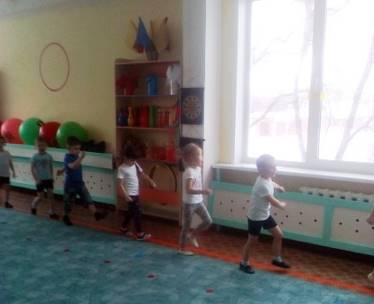 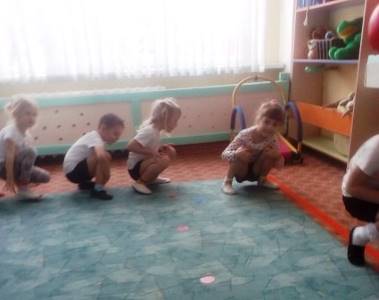 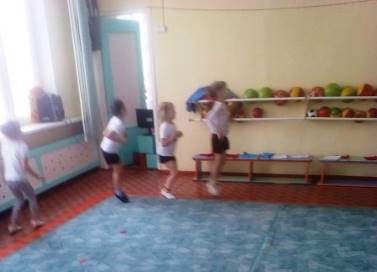 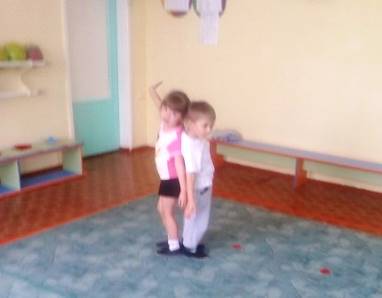 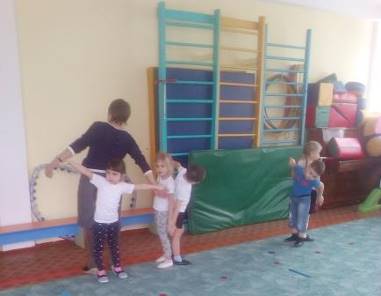 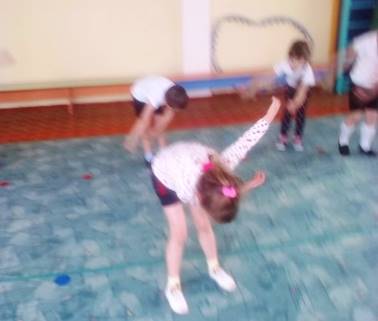 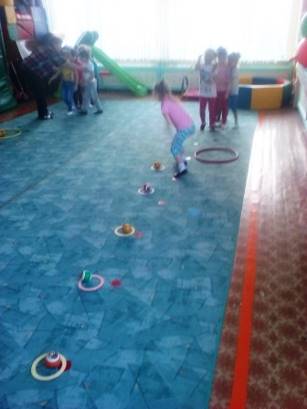 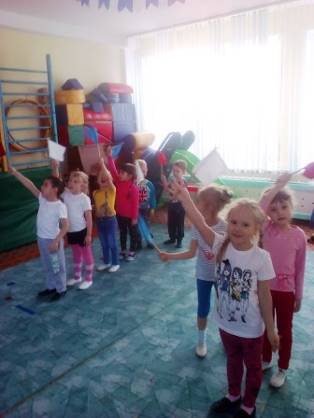 